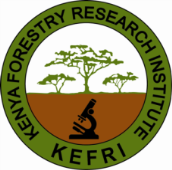 SEED RECEIVING REGISTERSEED RECEIVING REGISTERSEED RECEIVING REGISTERSEED RECEIVING REGISTERSEED RECEIVING REGISTERSEED RECEIVING REGISTERDATE SPECIESSPECIESPROVENANCE WEIGHT RECEIVEDWEIGHT STORED